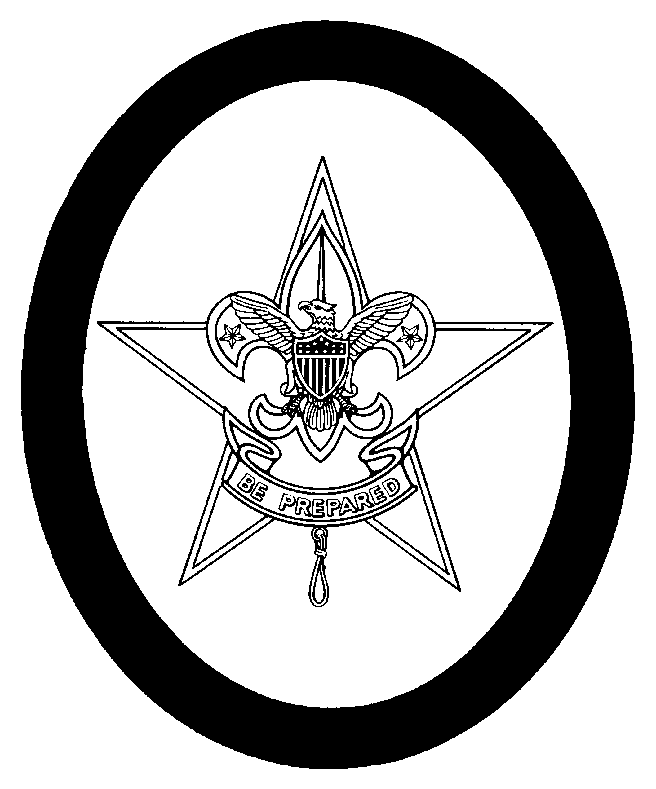 Star Personal Growth Agreement ConferenceName: ________________________________Date__________________ Age: _______ School Grade: _______  I have been a member of the Scouts for ____ months, including ______ months as a First Class Scout. I passed my Progress Revue Board on _____ / ____ / ______.SCOUT SPIRIT:To show my pride in being a Scout, I have _________________________________________________________ADVANCEMENT:I have earned the _________________________, _________________________, ________________________,____________________________, _____________________________,  and ____________________________Merit Badges. (I have circled those from the required list)I liked earning the ______________________ MB most because ________________________________________Of the six MBs I have earned, I found _________________________ was toughest for me because  _______________________________________________________________________________________________________The best MB Counselor I have met was _________________________ because ______________________________________________________________________________________________________________________CAMPING:Since becoming First Class, I have participated in ______ camping trips including ______ nights camping out. Iconsider myself to be a ( ) good, ( ) fair, ( ) average camper.  The most important thing that I have learned in Scout  camping is __________________________________________________________________________________SERVICE:For my Star Scout Service Project I ________________________________________________________________________________________________________________________________________________________I believe the project was _______________________________________________________________________LEADERSHIP:As a Star Scout applicant, I have furnished Leadership by serving as ____________________________________.I have tried to __________________________________________. This has taught me ________________________________________________________________________________________________________________PATROL:As a member of the _________________ Patrol, I have contributed to it by _________________________________________________________________________________________________________________________TROOP:Being in the Scouts has given me the opportunity to _________________________________________________The Troop has been helpful to me by _____________________________________________________________Star Personal Growth Agreement Conference Continued              Name______________________________________________The most important thing that Scouting has done for me is _____________________________________________SCOUT SPIRIT:I realize that my next advancement will put me within one step of Scouting’s Highest rank. I intend to show my active    participation in earning it by ___________________________________ATTENDANCE:Troop Meetings _________ out of ___________       Campouts ___________out of ____________PLC Meetings ___________out of____________(Info from Troop Scribe)ADVANCEMENT:I plan to earn the ______________________, _______________________, ________________________, and_____________________ Merit Badges for my Life Award. ( I have circled the three required Merit Badges )I have chosen these because ____________________________________________________________________________________________________________________________________________________________CAMPING:I plan to continue improving my camping skills by _____________________________________________________________________________________________________________________________________________SERVICE:For my Life Scout Service Project, I propose to _______________________________________________________________________________________________________________________________________________I have chosen this because ____________________________________________________________________LEADERSHIP:As a senior ranked Scout, I realize that the younger and newer Scouts look to me for Leadership. I intend to showthat Leadership by ___________________________________________________________________________________________________________________________________________________________________PATROL:As a senior ranked Scout, I think that I can help my Patrol by __________________________________________________________________________________________________________________________________TROOP:As a senior ranked Scout, I am becoming aware of my responsibilities in making Scouting run. I will try to help theTroop improve by ___________________________________________________________________________________________________________________________________________________________________I INTEND TO COMPLETE THE REQUIREMENTS FOR LIFE SCOUT BY ______ / ____ / ______.                                                                           Respectfully submitted: _________________________( ) Accepted( ) Not Accepted __________________________________ Scoutmaster. Dated: ______ / ____ / ______Recommendations: